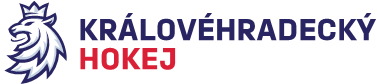 Zápis č. 9/2018-2019Ze zasedání DK – dne 17. 1. 2019 v Hradci KrálovéPřítomni:  Mgr. O. Votroubek, L. Kittner, R. HorynaSekretariát: L. BalášováDK projednala přestupek hráče Loko Česká Třebová Jakuba Leschingera č. r. 1215162001 v RLJ u. č. H2010 ze dne 12. 1.  2019 mezi družstvy TJ Loko Česká Třebová – TJ Sp. Nové Město n.M., který  obdržel trest ve hře za fyzické napadení protihráče bez zranění – vzájemná bitka. Disciplinární komise projednala tento přestupek dle Disciplinárního řádu ČSLH s použitím písmene A, odst. 5 c) a rozhodla potrestat hráče zastavením sportovní činnosti na 2 mistrovská utkání. Plnění ustanovení Rozpisu soutěží čl. 19 b) a dle SDŘ 524 stanoveno. Poplatek za projednání zaplatí klub na účet KVV ČSLH.DK projednala přestupek hráče TJ Sp. Nové Město n.M. Ondřeje Kroupy č. r. 0989542002 v RLJ u. č. H2010 ze dne 12. 1.  2019 mezi družstvy TJ Loko Česká Třebová – TJ Sp. Nové Město n.M., který  obdržel trest ve hře za fyzické napadení protihráče bez zranění – vzájemná bitka. Disciplinární komise projednala tento přestupek dle Disciplinárního řádu ČSLH s použitím písmene A, odst. 5 c) a rozhodla potrestat hráče zastavením sportovní činnosti na 2 mistrovská utkání. Plnění ustanovení Rozpisu soutěží čl. 19 b) a dle SDŘ 524 stanoveno. Poplatek za projednání zaplatí klub na účet KVV ČSLH.Zapsala: Lucie Balášová 